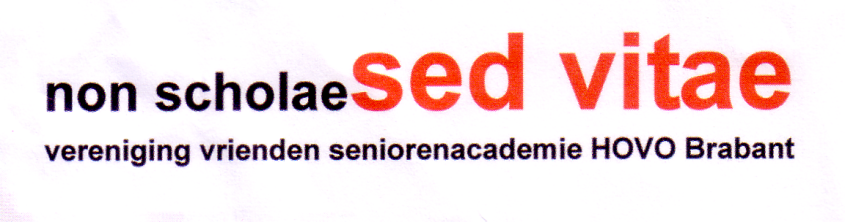 CONCEPTVerslag van de Algemene Ledenvergadering d.d. 29 april en 12 mei 2022De vergadering van 29 april 2022 heeft plaatsgevonden te Tilburg, in een van de zalen van “Boerke Mutsaers” aan de Vijverlaan 2. De vergadering van 12 mei 2022 vond plaats, voorafgaand aan een bijeenkomst georganiseerd door de commissie activiteiten te Tilburg, in ’n zaal van “de Harmonie”.Het voltallige bestuur is aanwezig.Kees Rijgersberg, voorzitter tevens bestuurslid van de Stichting Studiefonds Sed Vitae (SSSV) Tonnie Kuijten, penningmeester Jacques Verheijen, secretaris Er zijn 26 leden aanwezig (inclusief de bestuursleden)1. Opening van de vergadering door de voorzitter.Welkom aan alle leden met een speciaal woord van welkom voor de nieuwe leden, voor deze nieuwe leden worden de bestuursleden voorgesteld.Om geldige besluiten te kunnen nemen dient er tijdens de vergadering, cf. artikel 12 van de statuten, één vierde deel van de leden aanwezig te zijn. Dat aantal leden is niet aanwezig zodat er een zogenaamde tweede vergadering moet worden gehouden waarop, ongeacht het aantal aanwezige leden, geldige besluiten kunnen worden genomen. Deze vergadering zal plaats vinden op 12 mei 2022, voorafgaande aan de lezing, georganiseerd door de commissie activiteiten die op deze dag wordt gehouden.2. Mededelingen en ingekomen stukken.Mevrouw Chris Verkaar, Mevrouw Mariëtta d’Arnaud, de heren Bas Alberts, Huub van Grinsven, Henk de Groot, Rob Vorst, Lambert van den Hoven, Ton Verwey, Mevrouw Marleen Vorst en Mevrouw Marianne Heeren  hebben zich afgemeld voor deze ALV.Er zijn, voor zover bij ons bekend, in de afgelopen periode overleden onze leden Mevrouw Wijnants - van Ierlant, Mevrouw Appels - Ketelaars en de Heer J. Verspeek. Er wordt ter nagedachtenis aan deze overledenen een kort moment van stilte gehouden.  De voorzitters van de commissies hebben doorgegeven wie namens de betreffende commissie het woord zal voeren betreffende de activiteiten van het afgelopen jaar.3. Notulen ALV 2019 van 5 april en 19 april 2019. Er zijn geen op- of aanmerkingen en het verslag wordt door de vergadering goedgekeurd met dank aan de secretaris.4. Beleidsrealisatie 2019 t/m 2021.Dit is de eerste ALV sinds de ALV van 2019 gehouden op 5 en 12 april 2019.De voorzitters van de commissies geven een toelichting op de jaarverslagen.De heer Bert van Esch geeft een toelichting op de verslagen van 2019 en 2020 van de inmiddels in deze vorm opgeheven commissie Forum. De commissie is langzaam doodgebloed omdat het m.n. lastig is goede inleiders te vinden met een boekenbon als honorering. In 2019 en 2020 werden een drietal lezingen verzorgd, op 18-10-2019 betreffende drugsbestrijding in Noord-Brabant, op 14-2-2020 een lezing met als onderwerp “Architectuur” en op 13-12-2020 werd het onderwerp “Kijken naar kunst” behandeld. Gedurende een groot aantal jaren werden lezingen, meestal een zestal per jaar, georganiseerd met een grote variëteit aan onderwerpen en spraakmakende inleiders.Door Mevrouw Cocky verweij wordt een toelichting gegeven over verslaglegging van de maandbrief die door haar wordt verzorgd (publicaties).Publicaties 2019	Publicaties verzorgt de SV-website en de SV-maandbrieven
MaandbrievenIn 2019 zijn er elf maandbrieven verstuurd. De meeste leden ontvangen die digitaal; twaalf leden een geprinte per post.
De kopij voor de maandbrief ontvang ik graag ten laatste op de 27e van de maand. Daarvoor stuur ik de 25e een herinnering. Zie https://www.sedvitae.nl/home/sv-publicaties/kopij-aanleveren/
WebsiteOok in 2019 verzorgt Tisda Webdesign en Webhosting naar tevredenheid onze hosting, reparaties, beveiliging en helpt bij aanpassingen als de Algemene Verordening Gegevensbescherming, het AVG. 
Vanzelfsprekend is een website inherent aan ‘in opbouw’ door veranderde wensen van gebruikers en nieuwe mogelijkheden, snelle veranderingen van onze digitale maatschappij, hoewel wij met de website daar maar heel summier aan aanhaken. 
Nieuw is dat de mate van gebruik per maand is te zien; laatste maand: 196 sessies met 862 pagina’s. 
Heeft u een maandbrief per ongeluk weggegooid. Zie [HOME] of [LAATSTE NIEUWS] voor de jongste afleveringen óf https://www.sedvitae.nl/home/sv-publicaties/
Ik zie uw reactie graag tegemoet! En, ziet u fouten, kom ze samen met mij herstellen! Van harte welkom!Bij voorbaat dank   Cocky Verweij   cocky@kpnmail.nl  06-22754200===============================================================Publicaties 2020MaandbrievenOok in 2020 zijn er elf maandbrieven verstuurd, meestal digitaal. De inhoud slinkt vaak tot één pagina, want veel gaat niet door: geen aankondigingen, geen verslagen.
Wederom ontvangen twaalf leden een geprinte versie per post. Kosten hiervan langzamerhand hoger dan de hoogte van de contributie, maar ja.
Het aanbieden van de kopij is nu meer afhankelijk van wat doorgaat en is doorgegaan, ondanks corona. WebsiteDe software van het bouwprogramma WordPress is na vijf jaar verouderd: veel ‘tools’ die we nodig hebben, zijn niet meer compatible met de verouderde WordPress. Gelukkig stemt het bestuur in met de aangevraagde financiën hiervoor. Alle ‘tools’ die niet nodig zijn, passen we natuurlijk aan. Ondanks alle beloften van “veel gemakkelijker”, “veel “overzichtelijker” etc. wordt het wederom een zomer bijleren en uitproberen. De blik ‘onder de motorkap’ is diffuser of in het geheel niet meer mogelijk. Kom er uiteindelijk wel uit, mede dankzij de heren Rob en Joris Brouwer van Tisda. 
Cocky Verweij   cocky@kpnmail.nl   06-22754200=========================================================Publicaties 2021MaandbrievenCorona blijft heersen, dus weinig nieuws met als gevolg kortere maandbrieven. Nu juist wèl iedere maand, om de binding met de leden te onderhouden. Voorzitter Kees Rijgersberg laat zich in dezen ook dit jaar niet onbetuigd.
Intussen staan de meest recente nummers op de eerste pagina op de website, HOME, om te downloaden. Het aantal geposte brieven blijft gestaag op twaalf.Website16 juli 2021 is besloten dat de drie commissies Cultuur, Forum en Natuur opgaan in één commissie, namelijk de commissie Activiteiten. Dat vergt aanpassingen voor de website met weer de nodige ‘ongelukjes’ van mij: mijn vingers raken de toetsen eerder aan dan nuttig is en oeps, er is wat verdwenen. Gelukkig heeft Joris de optie ‘geschiedenis’ ingesteld en later uitgebreid.
De samenwerking met Tisda is en blijft opperbest: als ik bel, volgt er altijd een plezierig gesprek; we kennen elkaar inmiddels aardig. Antwoorden op schriftelijke vragen krijg ik altijd per kerende post, òf van vader Rob òf van zoon Joris die in Malaga woont, vlak bij het geboortehuis van Picasso. En, voor geduldklusjes schakelt Rob het liefst Ton in
Cocky Verweij  cocky@kpnmail.nl   06-22754200   Mevrouw Verweij is ook de voorzitter van de commissie natuur, ze geeft een toelichting op de onderstaande verslagen:Jaarverslag Commissie Natuur in 2019
Alle verslagen van Sed Vitae’s natuuractiviteiten zijn te vinden op: https://www.sedvitae.nl/activiteiten/natuur/verslagen/ 3 april beleven we een gastvrije dag op het Landgoed Mattemburgh, Hoogerheide, tegenwoordig in bezit van Brabants Landschap. Onder leiding van gids Paula lopen we door verschillende tuinen: de Franse, de Orangerie met bijzondere overwinteraars, het Pinetum met zeldzame naaldbomen, het Oerbos dat zich zonder ingrepen ontwikkelt en de Engelse Tuin. Gerda attendeert ons op de slim ingerichte zichtassen. Na de lunch hebben we een rondleiding in de Villa. Daar krijgen we een idee van het leven van vier generaties welgestelden tussen 1835 en 1970. Zie: https://www.orangeriemattemburgh.nl/nl/home

 4 juni, samen met de commissie Cultuur 
Na de koffie in Klein Speijck rijden we naar de Joodse Begraafplaats (1748) van Oisterwijk. Daar vertelt beheerder Kees Helmers sober over de komst van Askenadische Joden uit Oost-Europa en hun manier van leven hier, buiten de grote steden. De staande grafstenen dragen symbolen van de beroepen van de overledenen. Zie: Na de overvloedige lunch halen IVN-gidsen ons op. De invallende is weinig bekend met de omgeving van Natuurpoort Groot Speijck. De wandeling duurde wat te lang, maar de discussie over de CO2-uitstoot van bomen is een aanwinst. Zie: https://oisterwijkinbeeld.nl/joodse-begraafplaats/ 18 september zijn we te gast op het terrein van Kasteel Heeswijk, Heeswijk-Dinther, aan de AA, van de Stichting Heeswijk.
Ter bescherming tegen aanvallers wordt deze sterkte in de 12e eeuw gebouwd. Later zijn er veel gebouwen bijgekomen en bewoond. ’s Morgens gaan we met gids Greetje het huidige Kasteel in dat veel kunstschatten bevat en kostbaar ingerichte ruimtes. Alles wat zich in het Kasteel bevindt, is er ooit voor aangeschaft. Veel ervan is verkocht en opnieuw aangekocht. Na de lunch splitst de groep zich in: wandelaars en fluisterboot gangers. Op het terras praten we gezellig over de ervaringen. Zie ook: https://www.kasteelheeswijk.nl/  en  https://www.kilsdonksemolen.nl/bezoek-de-kilsdonkse-molen/fluisterboot-varen/17 december
Een winterwandeling van twee uur is voor de meesten van onze leden niet (meer) doenlijk. Gelukkig heeft Natuur een ‘meedenkgroepje’ en ook met Forum hadden we het al eens over het verbouwde Natuurmuseum Brabant in Tilburg gehad. Maar, zullen er genoeg deelnemers zijn? Wel in december en niet in januari of omgekeerd?  Wat blijkt: voor beide mogelijkheden is voldoende interesse! De deelnemers zijn allen enthousiast over inhoud, didactische benadering, intelligentie en originaliteit van de verschillende exposities en de vriendelijke benadering van directeur en ander personeel. Zie ook: https://www.natuurmuseumbrabant.nl/Samenwerking met de commissie Forum
In mei en juni hebben we gekeken naar mogelijkheden van samenwerking bij het organiseren van een dag, zoals: een interessante lezing, gekoppeld aan een (natuur)activiteit. Chris Verkaar, voorzitter Forum, is in contact getreden met mevrouw Van Hes voor een inleiding en een rondleiding op Natuurbegraafplaats De Hoevens in Alphen.  Een dergelijke dag zou, wellicht, in september van dit jaar kunnen plaatsvinden. Zie ook: https://www.natuurbegraafplaatsdehoevens.nl/Als Natuurtroepje hebben we een lijst met ideeën, maar ook met twijfels. 
Alle activiteiten in Brabant houden? Of toch eens naar Boerhave in Leiden of naar De Hortus aldaar? 
Ik nodig u nu graag uit daarover uw mening te geven.
met heel veel dank aan de ‘Natuur-hulptroepen’ zoals onze secretaris deze beste dames noemt, in alfabetische volgorde: Jona Mellema, Janine Roelofs, Els van de Weelden.
Jaarverslag Commissie Natuur in 2020
Alle verslagen van Sed Vitae’s natuuractiviteiten zijn te vinden op: https://www.sedvitae.nl/activiteiten/natuur/verslagen/
23 jan 2020 Natuurmuseum, TilburgWederom is het bezoek aan het Natuurmuseum in Tilburg een succes met het maximumaantal mogelijke deelnemers. Het gebouw is streeft naar een energie neutrale toekomst.De twee etages bevatten educatieve ruimtes voor peuters tot en met senioren: alle interactief, aantrekkelijk en didactisch heel creatief ingericht. We zijn onder indruk van de resultaten. Een nieuwe doelstelling van het Natuurmuseum betreft biodiversiteit. De tijd vliegt om, niemand haakt af, ondanks de duur van de rondleiding.8 okt 2020 Spoorpark, TilburgCorona is inmiddels in Nederland en de angst voor besmetting is duidelijk ook een gegeven voor onze leden. We zijn met dertien deelnemers.  
Het Spoorpark is een ontwikkelingsproject van de gemeente Tilburg, samen met de bevolking onder leiding van acht professionele ‘kwartiermakers’. Het Spoorpark-project is het grootste burgerinitiatief van Nederland geworden, met een batig saldo in plaats van verlies! 
En het resultaat is geweldig: echt oor ‘elck wat wils’ en dat midden in de stad, voor mensen van alle leeftijden en voor dieren als vleermuizen. Jaarverslag Commissie Natuur in 2021Alle pogingen, om ‘corona proof’  een activiteit te organiseren mislukten, maar wel lukt …
15 en 22 juni 2021 De Kaaistoep, Tilburg Tweemaal vijftien leden ontmoeten elkaar weer. We maken kennis met professioneel onderzoeker Paul van Wielink en Marie-Cécile, de secretaris van het KNNV Tilburg. De sfeer zat er beide keren gelijk goed in. Van Wielink is lid van het KNNV, zit in het bestuur van IVN en is conservator van het Natuurmuseum. Na zijn pensionering stort hij zich volledig op het onderzoek van het gebied De Kaaistoep. Zijn specialisatie: insecten. Hij maakt zich zorgen om de enorme terugval van het aantal insecten, zowel op De Kaaistoep, in De Brand en elders.
We leren veel van hem. Zo zijn schimmels en mossen alleen door specialisten via sporen en zaad te determineren. Zijn ‘stokpaardje’: “Indien er gedegen onderzoek is gepleegd, ontstaat kennis.”
Alles in het gebied valt onder de centrale thema’s: biodiversiteit en biologisch en ecologische onderzoeken.Per 16 juli 2021 gaan de drie commissies Cultuur, Forum en Natuur op in één commissie, namelijk: de commissie Activiteiten15 dec 2021  LocHal, TilburgDeze commissie Activiteiten organiseert de rondleiding in de LocHal, een voormalig NS-restauratie gebouw. Daarin zijn diverse functies ondergebracht: Stadsbibliotheek, Concertzaal, De Labs of werkplaatsen, zoals: het Stadsbalkon, de Glazen zaal, het Digilab, het Kunstlab, het foodlab, het Futurelab, het Gamelab, de Kennismakerij, de Stemmingmakerij, het Tijdlab en het Woordlab.
Zoals het Spoorpark, is Tilburg wederom succesvol met het realiseren van een groots project dat voor heel veel bewoners vrij toegankelijk is. 
De deelnemers zijn enthousiast en reageren later ook als zodanig. Door Mevrouw Francis Huisman worden de verslagen van de commissie cultuur toegelicht.Het verslag van het jaar 2019 licht zei toe namens Joop Bruinsma die in dat jaar de voorzitter van deze commissie was.Verslag activiteiten commissie Cultuur in 2019Op 23 januari organiseerde de commissie een winteractiviteit in Den Bosch.Start in de ochtend bij Bakker de Groot voor koffie met een Bossche Bol. Daarna te voet naar het Jads ( Jheronimus Academy of Data Science ) voor een rondleiding in en buiten de gebouwen van dit fraaie complex. Vervolgens naar de Willem Twee concertzaal voor een lunch en concert door harpiste Inge van Grinsven. Daarna met de groep naar het Brabants Museum voor een gegidste rondleiding langs de “De Wilde Jaren “ van Jan Sluijters.Afsluiting van deze zeer geslaagde dag in een nabij gelegen kroeg.  Aantal deelnemers: 30 personen met financieel een klein positief resultaat.Vanwege het maximale toegestane aantal van 30 personen is een tweede dag georganiseerd op 27 maart 2019 waaraan nogmaals 19 personen deel hebben genomen. Wederom succesvol verlopen.Op 10 mei een busexcursie naar Wageningen.                                                                                                  De reis voerde ons naar Beeldengalerij het Depot in Wageningen.  Na de koffie met gebak bij  Hotel De Wageningse Berg werden we bij “ Het Depot “ warm verwelkomd.  Door twee gidsen werden we rondgeleid langs de kunstwerken. Na de lunch was er ruimte voor het bezoeken aan het Arboretum en Villa Hinkeloord. De nazit was in het restaurant waar informeel nagepraat werd over deze verrassende dag. Vervolgens weer met de midi bus terug naar Tilburg.Aantal deelnemers: 25 personen met een nadelig financieel resultaat hetgeen we ons konden veroorloven omdat de commissie over voldoende reserves beschikte om deze tegenvaller voor lief te nemen.Op 4 juni bezochten we samen met de commissie Natuur Oisterwijk.Na aankomst genieten we van koffie en gebak. Daarna op pad voor een bezoek aan de Joodse begraafplaats waar uitleg werd gegeven over de historie van de begraafplaats en de Joden die vanaf 1740 in Oisterwijk woonden. Hierna was het tijd voor een lunch bij Klein Speik. Daarna  volgde een wandeling langs de Vennen met gidsen die ons uitleg gaven over de fauna en flora in dit gebied. Erg de moeite waard. Vervolgens werd de dag afgesloten op het terras van “ Groot Speick “ .                                                                                                                        Een zeer geslaagde dag volgens de deelnemers.  Financieel kosten neutraal afgesloten.Aan deze dag namen 23 personen deel.Op 24 oktober bus excursie naar DelftOp het programma staat deze dag een bezoek aan de historische stad Delft. We worden met de bus afgezet bij de Porcelyne Fles waar we hartelijk werden ontvangen met koffie en gebak. Daarna volgt er een rondleiding en bezoek aan de showroom. Vervolgens met de boot door de Delftse grachten. Daarna bezoek aan het Prinsenhof en de Oude en Nieuwe Kerk in combinatie met vrije tijd om te lunchen.Op het eind van de dag wandelen we naar het Hampshire Hotel waar we in het Swing Restaurant een hapje gaan eten voordat we weer in de bus stappen voor de thuisreis.Het was een geslaagde dag met jammer genoeg slechts 27 deelnemers waardoor het financieel  nadelig uitpakte. Maar gelukkig kunnen we ons dit permitteren waardoor annuleren niet aan de orde was.Joop BruinsmaCommissie Cultuur  Daarna komen de jaren 2020 en 2021 aan de orde, Mevrouw huisman heeft voor de toelichting een fraaie PowerPoint presentatie gemaakt.Verslag commissie cultuur / Activiteitencommissie over 2020 en 2021t.b.v. jaarverslagen 2020 en 20212020Bij de start van 2020 wisten we nog niet dat 2020 een heel bijzonder jaar zou worden.Januari: Themadag over barokopera’s, castraatzangers en Georg Friedrich Händel.In Cinecitta verzorgde HOVO-docent Joop van Velzen voor 48 belangstellenden een minicollege over Händel, castraatzangers in het algemeen en de beroemdste castraatzanger Farinelli.Na de lunch konden we genieten van de film Farinelli uit 1994 over de zanger (gespeeld door Stefano Dionisi), zijn broer (gespeeld door Enrico Lo Verso) en Händel (gespeeld door Jeroen Krabbé.Maart: uitbraak van de coronacrisisDe voorbereidingen voor een excursie naar Luik waren al in 2019 afgerond, de uitnodigingen verstuurd en al 46 leden hadden zich aangemeld, maar helaas, corona zette alles stil en maakte het uitvoeren van busreisjes en andere plannen onmogelijk.September: stadsbezoek OirschotHeel blij waren we dat we in september een mooie dagexcursie naar Oirschot konden organiseren met eigen vervoer, fiets en trein. Stadswandeling, bezoek aan De Vier Kwartieren (streekmuseum) en bezoek aan een wijnboerderij. Deze excursie werd in verband met de coronarichtlijnen uitgevoerd in kleine groepen op verschillende dagen. In totaal namen 25 enthousiastelingen deel, waarvan 10 gebruik maakten van een (OV-)fiets.Janine Roeffen kwam de commissie versterken.November: Themadag over Hildegard van BingenAl 32 leden hadden zich aangemeld voor deze themadag, toen een nieuwe lockdown roet in het eten gooide en het evenement moest worden gecanceld.2021Ook in de eerste maanden van 2021 konden er door de voortdurende lockdown geen activiteiten worden uitgevoerd. Om de leden van Sed Vitae op cultureel gebied toch niet in de kou te laten staan, ontvingen zij rond de jaarwisseling een virtueel ‘kerstcadeautje’ in de vorm van een PowerPoint met foto’s van eerdere activiteiten. In maart kregen de leden nog een document bomvol tips en links naar digitale culturele mogelijkheden.In juli namen we op gepaste wijze afscheid van Georgette en Joop Bruinsma. Zij hebben heel wat jaren met enthousiasme in de commissie cultuur gewerkt.Tijdens een vergadering van het bestuur met de commissieleden werd geconstateerd dat de commissies Natuur en Forum dusdanig onderbezet waren, dat het voortbestaan bedreigd werd. Besloten werd de commissies Cultuur, Natuur en Forum samen te voegen tot één Activiteitencommissie, waarmee ook de grenzen tussen de aandachtsgebieden van de drie commissies verdwenen.Augustus: Kunst in OosterhoutDe zomer bracht weer wat meer lucht en gaf ruimte voor een passende activiteit. 24 leden beleefden een interessante en plezierige dag bij de Biënnale ‘Kunst in de Heilige Driehoek’ een prachtige kunsttentoonstelling in Oosterhout.November/december: Themadag Architectuur in TilburgAan het eind van het jaar konden we de uitgestelde themadag architectuur uitvoeren: een rondleiding in De LocHal in drie kleine groepen en op gepaste afstand, een lunch in de Wagon en in de middag een architectuurwandeling door Tilburg. De belangstelling was zo groot dat het ochtendprogramma nogmaals voor een kleine groep werd aangeboden.Ondanks de coronaperikelen hebben we ons best gedaan om in contact te blijven met onze leden en interessante activiteiten te organiseren dicht bij huis en binnen de geldende richtlijnen. En dat is o.i. gelukt!Commissie cultuur / ActiviteitencommissieAnc BurggraafMariëtta d’ArnaudWill van DoornFrancis Huisman Janine RoeffenDe commissie Forum en de commissie Cultuur zijn in de vorm waarin ze actief waren opgeheven en er is de nieuwe commissie Activiteiten voor in de plaats gekomen.De voorzitter dankt de afscheid nemende commissie leden voor hun jarenlange inzet voor de commissies en de interessante activiteiten die ze hebben georganiseerd en wenst de nieuwe commissies veel succes.Door de Heer Peter van den Oetelaar worden de verslagen van de Stichting Studiefonds Sed Vitae toegelicht. De stichting heeft ruim voldoende vermogen om haar taak, ook in de toekomst, te kunnen uitvoeren.Omdat er in de coronaperiode minder cursussen waren zijn er ook minder uitkeringen gedaan.De stichting is een ANBI instelling dit betekent dat giften aan deze stichting fiscaal aftrekbaar zijn, de uitkeringen zijn belastingvrij. De stichting is, zoals verplicht, in het UBO register opgenomen.1) Financieel Verslag 2019 Stichting Studiefonds Sed Vitae (SSSV).Winst- en Verliesrekening boekjaar 2019 (x 1 EURO).Inkomsten                                                 2019                    2018Rente-inkomsten                                       12,29                   28,57Donaties Vereniging Sed Vitae                456,66                    0,00(donaties 2018 in 2019 ontvangen)          _____                 _____Totaal inkomsten                                   468,95                 28,57UitgavenKamer van Koophandel                                0,00                    0,00Tegemoetkoming cursisten HOVO         1134,00                619,00Kosten Bank                                             123,40                104,90                                                                 ______               _____Totaal uitgaven                                     1257,40                895,85Saldo                                                      -788,45              - 867,28     _______________________________________________________________Balans per 31-12-2019 (x 1 EURO)ING zakelijke rekening           631,70              Kapitaal per 1-1-2019    24.752,15ING Spaarrekening            23.332,00              Saldo 2019                        -788,45                                            _______                                                      ________Balanstotaal                    23.963,70                                                       23.963,702) Jaarverslag 2019 Stichting Studiefonds Sed Vitae (SSSV).Het Bestuur is aan het ende van het verslagjaar als volgt samengesteld:- Voorzitter: Ton Poelman- Secretaris/Penningmeester: Peter van den Oetelaar- Lid: Kees RijgersbergIn het verslagjaar is de heer Peter van den Oetelaar toegetreden tot het bestuur als Secretaris/Penningmeester en is hierdoor het bestuur weer volledig. De personen die geen lid zijn van het huidige bestuur, zijn uitgeschreven bij de Kamer van Koophandel en ING.De Belastingdienst heeft, naar aanleiding van een onderzoek terzake, geconcludeerd dat de door SSSV verstrekte tegemoetkoming aan cursisten, geen invloed hebben voor heffingen van schenk- en inkomstenbelasting.Na een gesprek hierover met de directeur van HOVO Brabant, is besloten met ingang van 2020 de voorwaarden voor het verkrijgen van een bijdrage uit het studiefonds aan te passen; de voorwaarden zijn alsdan gelijk aan die bij HOVO-Rotterdam en HOVO-VU. In de brochure van HOVO Brabant over het cursusaanbod 2020, zijn deze nieuwe voorwaarden opgenomen (gezinsinkomen <22.200 per jaar; geldt voor alle cursisten ingeschreven bij HOVO-Brabant; beoordeling gebaseerd op fiscale informatie). In 2020 zullen de nieuwe voorwaarden geëvalueerd worden. In het verslagjaar 2019 is aan 10 cursisten een tegemoetkoming in de studiekosten bij HOVO toegekend; een aanmerkelijke stijging ten opzichte van de 2 voorafgaande jaren. Ter vergelijking:2018: 6 cursisten2017: 7 cursisten2016: 10 cursisten2015: 10 cursisten2014: 9 cursisten2013: 11 cursisten2012: 11 cursisten2011: 10 cursisten2010: 2 cursisten2009: 12 cursisten2008: 9 cursisten.In verband met de met de Vereniging Sed Vitae gemaakte afspraak, dat de door haar leden gedane giften (betalingen boven de verschuldigde contributie) worden geschonken aan de SSSV, heeft de Stichting in 2019 twee betalingen ontvangen: € 181,66 over 2018 en € 275 over 2019; beide schenkingen zijn opgenomen en verwerkt in boekjaar 2019. Het totale kapitaal van de Stichting per 31 december 2019, conform het totaal van de betreffende rekeningen bij ING, bedraagt € 23.963,70; het verschil (verlies) tussen uitgaven en inkomsten over 2019 bedraagt € -788,45.1) Financieel Verslag 2020 Stichting Studiefonds Sed VitaeWinst- en Verliesrekening Boekjaar 2020 (x 1 EURO).Inkomstem				2020			2019Rente-inkomsten			7,46			12,29Donaties Vereniging Sed Vitae	217,00			456,66*					--------			--------Totaal Inkomsten			224,46			468,95UitgavenKamer van Koophandel		0,00			0,00Tegemoetkoming cursisten		237,00			1134,00Kosten Bank				106,13			123,40					---------		--------Totaal Uitgaven			343,13			1257,40Saldo					-118,67		-788,45* In 2019 zijn de donaties van de Vereniging Sed Vitae over de boekjaren 2018 en 2019 verantwoord.Balans per 31-12-2020 (x 1 EURO).ING Zakelijke rekening		505,57			Kapitaal per 1-1-2020: 23.963,70ING Spaarrekening			23.339,46		Saldo 2020: 		        -118,67					------------					     ------------Balanstotaal				23.845,03		Kapitaal 31-12-2020:    23.845,032) Jaarverslag 2020 Stichting Studiefonds Sed VitaeHet Bestuur is aan het einde van het verslagjaar 2020 als volgt samengesteld:– Voorzitter:  Ton Poelman– Secretaris/Penningmeester: Peter van den Oetelaar– Lid: Kees Rijgersberg.Het bestuur van de Stichting is in dit verslagjaar ongewijzigd gebleven. Vanwege de opgelegde beperkingen door de Corona-Pandemie, kon in 2020 geen Bestuursvergadering plaatsvinden. Telefonisch hebben de leden van het Bestuur hun goedkeuring gegeven aan de financiële stukken over 2019. In de eerstvolgende vergadering van het Bestuur zal voorgesteld worden om decharge te verlenen aan de Penningmeester over het gevoerde financieel beleid in de boekjaren 2019 en 2020.De voorwaarden voor tegemoetkoming aan cursisten in 2020, zijn gebaseerd op het telefonisch besluit van het Bestuur conform gemaakte afspraken hierover met de directeur HOVO Brabant in 2019.In het verslagjaar 2020 is aan 4 cursisten een tegemoetkoming verleend in de studiekosten bij HOVO Brabant; vanwege het niet doorgaan van een cursus, heeft de betreffende cursist de bijdrage teruggestort. Per saldo zijn uiteindelijk aan slechts 3 cursisten feitelijke bijdragen toegekend. Dit historisch lage aantal is volledig het gevolg van de door de overheid opgelegde maatregelen in Nederland vanwege de Corono-Pandemie. HOVO Brabant was hierdoor genoodzaakt de meeste cursussen te annuleren, temeer daar de beoogde cursisten veelal behoren tot de meest kwetsbare leeftijdscategorie. Ter vergelijking, onderstaand een overzicht van het aantal cursisten per jaar, die een bijdragen gekregen hebben, in de afgelopen 10 jaar:2020: 3 2019: 102018: 62017: 72016: 102015: 102014: 92013: 112012: 112011: 10Het totale kapitaal van de Stichting per 31 december 2020, conform het totaal van beide rekeningen van de Stichting bij ING Bank, bedraagt EUR 23.845,03; het verschil (verlies) tussen uitgaven en inkomsten over 2020 bedraagt -EUR 118,67. Alle ons bekende kosten/schulden en inkomsten/vorderingen over het boekjaar 2020 zijn in het financieel jaarverslag 2020 van de Stichting Studiefonds Sed Vitae verantwoord. 1) Financieel Verslag 2021 Stichting Studiefonds Sed VitaeWinst- en Verliesrekening Boekjaar 2021 (x 1 EURO).Inkomstem					2021	 	2020		Rente-inkomsten				0,00		7,46		Donaties Vereniging Sed Vitae		0,00		217,00								------		--------		Totaal Inkomsten				0,00		224,46		UitgavenKamer van Koophandel			0,00		0,00		Tegemoetkoming cursisten			393,50		237,00		Kosten Bank					105,78		106,13								--------		---------	Totaal Uitgaven				499,28		343,13		Saldo						-499,28	-118,67	Balans per 31-12-2021 (x 1 EURO).ING Zakelijke rekening		506,29			Kapitaal per 1-1-2021: 23.845,03ING Spaarrekening			22,839,46		Saldo 2021: 		        -499,28					------------					     ------------Balanstotaal				23.345,75		Kapitaal 31-12-2021:    23.345,752) Jaarverslag 2021 Stichting Studiefonds Sed VitaeHet Bestuur is aan het einde van het verslagjaar 2021 als volgt samengesteld:– Voorzitter:  Ton Poelman– Secretaris/Penningmeester: Peter van den Oetelaar– Lid: Kees Rijgersberg.Het bestuur van de Stichting is in dit verslagjaar ongewijzigd gebleven. Vanwege de opgelegde beperkingen door de Corona-Pandemie, kon in 2021 wederom geen Bestuursvergadering plaatsvinden. Telefonisch hebben de leden van het Bestuur hun goedkeuring gegeven aan de financiële stukken over 2020. In de eerstvolgende vergadering van het Bestuur zal voorgesteld worden om decharge te verlenen aan de Penningmeester over het gevoerde financieel beleid in de boekjaren 2019, 2020 en 2021.De voorwaarden voor tegemoetkoming aan cursisten in 2020, zijn gebaseerd op het telefonisch besluit van het Bestuur conform gemaakte afspraken hierover met de directeur HOVO Brabant in 2019; voor de jaren 2021 en 2022 zijn de betreffende toetsing-bedragen aangepast voor inflatie.In het verslagjaar 2021 is aan slechts 3 cursisten een tegemoetkoming verleend in de studiekosten bij HOVO Brabant. Vooral door de van overheidswege opgelegde voortdurende beperkingen, gericht op het terugdringen van de gevolgen van de heersende  Corona pandemie, zijn de meeste HOVO-cursussen ook in dit jaar komen te vervallen.   Ter vergelijking, onderstaand een overzicht van het aantal cursisten per jaar, die een bijdragen gekregen hebben, in de afgelopen 10 jaar:2021: 32020: 3 (per saldo 2)2019: 102018: 62017: 72016: 102015: 102014: 92013: 112012: 11Vanaf 1 januari 2021 wordt de Stichting Studiefonds Sed Vitae aangemerkt als ANBI. Op 8 december 2021 is de Stichting Studiefonds Sed Vitae, met KvK-nummer 41098818, opgenomen in het UBO-register; dit register is onderdeel van het Handelsregister. Het totale kapitaal van de Stichting per 31 december 2021, conform het totaal van beide rekeningen van de Stichting bij ING Bank, bedraagt EUR 23.345,75; het verschil (verlies) tussen uitgaven en inkomsten over 2021 bedraagt -EUR 499,28. In dit boekjaar is geen donatie van de Vereniging Sed Vitae ontvangen. Alle ons bekende kosten/schulden en inkomsten/vorderingen over het boekjaar 2021 zijn in het financieel jaarverslag 2021 van de Stichting Studiefonds Sed Vitae verantwoord. De voorzitter vraagt de aanwezigen of ze kunnen instemmen met de verslagen en deze willen goedkeuren, de vergadering stemt hiermee in.Door de penningmeester Mevrouw Tonnie Kuijten wordt een toelichting gegeven op de financiële verslagen over de jaren 2019 t/m 2021.De batige saldo’s in de betreffende jaren zijn als volgt:2019: €19.935,--   2020: €18.494,--   2021: €18.563,--De verslagen lagen voor alle leden ter inzage op de bestuurstafel.De kascontrole commissie had de administratie gecontroleerd en akkoord bevonden en adviseerde de vergadering decharge te verlenen aan penningmeester en bestuur.De vergadering nam dit advies over zodat aan penningmeester en bestuur decharge werd verleend voor de betreffende jaren.5. Beleidsvoornemens 2022.Om het nieuwe bestuur niet voor de voeten te lopen zijn er geen beleidsvoornemens gemaakt. De commissies die de publicaties verzorgen, de website actueel in de lucht houdt en alle activiteiten organiseren doen hun werkzaamheden op de gebruikelijke wijze uitvoeren en het bestuur doet vanzelfsprekend zorgen dat die zaken die geregeld moeten worden dat ook worden maar nemen geen besluiten die doorlopen in de toekomst tenzij dit noodzakelijk is.De begroting 2022 wordt goedgekeurd.De Heer Gerard Hovenier neemt na twee jaar afscheid van deze commissie. De naam van het tweede lid is nog niet bekend.6.Bestuursverkiezing.De huidige drie bestuursleden, Kees Rijgersberg, Voorzitter, Tonnie Kuijten, Penningmeester en Jacques Verheijen, secretaris zijn aftredend.Er zijn voor deze drie functies kandidaten die zich aan de aanwezigen voorstellen.Jan Ooms, kandidaat voorzitter, Cocky Verweij, kandidaat secretaris en Henk Doff, kandidaat Penningmeester.De vergadering kan bij acclamatie instemmen met benoeming van deze personen in genoemde functies.7.Rondvraag.Namens commissie cultuur wordt medegedeeld dat de tweede ALV, die wordt gehouden op 12 mei 2022 en voorafgaat aan de door de commissie activiteiten georganiseerde lezing betreffende Keltische Muziek, aanvangt om 9:45 u en wordt gehouden in “De Nieuwe Harmonie” Stationsstraat 28 te Tilburg.Verder niets meer aan de orde zijnde wordt de vergadering gesloten.Na een korte pauze wordt een concert verzorgd door het Jamin Duo, 2 musici met viool en cello die gedurende een ruim half uur zowel klassieke als moderne muziek ten gehore brengen dat, gezien het applaus niveau, door de aanwezigen zeer wordt gewaardeerd.Verslag van de Algemene Ledenvergadering (tweede vergadering) op 12 mei 2022.Voorzitter, Kees Rijgersberg, opent de vergadering.Na een korte inleiding waarin de noodzaak van deze vergadering wordt aangegeven, worden de  volgende besluiten ter instemming voorgelegd:Vaststelling van het verslag Algemene Ledenvergadering van 5 april en de korte ALV van 12 april 2019;Vaststelling jaarverslagen 2019, 2020 en 2021;Vasstelling verslagen van Commissies en SSSV 2019, 2020 en 2021Financieel verslag 2019, 2020 en 2021;Verlenen decharge aan penningmeester en bestuur voor het gevoerde financiële beleid;Vaststelling van de begroting 2022;Benoeming van de heer Arnold Uijlenhoet als nieuw lid van de kascontrolecommissie;Bestuursverkiezing, Jan Ooms, voorzitter, Cocky Verweij, secretaris en Henk Doff PenningmeesterEr zijn geen vragen of opmerkingen betreffende de voorstellen.De voorzitter stelt omwille van de tijd voor alle besluiten tegelijkertijd voor te leggen en de besluitvorming bij acclamatie te doen. De vergadering is hiermee akkoord en stemt unaniem in met de besluiten.De voorzitter dankt de aanwezigen en sluit de vergadering.Weert, 13 mei 2022J. Verheijen, secretaris.